«Утверждаю»                                                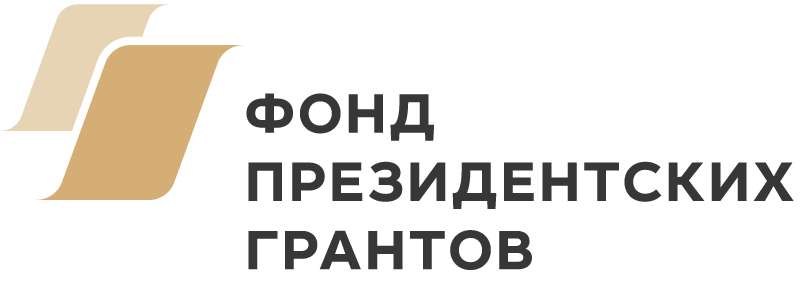 РОО СФСО Республики Татарстан    ______________ Сидоров А.А.«___»__________2018 г. Положение о VI этапе соревнований проекта «За здоровьем в парки и скверы» по спортивному ориентированию  «Семейные старты» «Семейные старты» проводятся в формате мини – рогейна. Команды должны при помощи карты и компаса за ограниченное время набрать наибольшее число очков, начисляемых за прохождение обозначенных на карте контрольных пунктов, имеющих разную стоимость. Пункты берутся по выбору. То есть участник сам определяет маршрут прохождения и количество контрольных пунктов на дистанции. Вид передвижения – пешком, бегом.1. ЦЕЛИ И ЗАДАЧИ- популяризация спортивного ориентирования, как массового вида спорта,  как вид семейного активного отдыха,- создание условий преемственности поколений в спортивном ориентировании,- приобщение жителей г. Казани к здоровому образу жизни2.ВРЕМЯ И МЕСТО ПРОВЕДЕНИЯ СОРЕВНОВАНИЙ. ОРГАНИЗАТОРЫ.        Соревнования по спортивному ориентированию проводятся в г. Казань Парк Победы, старт в 22 июня 18.00.Контроль и проведение соревнований осуществляется   Федерацией спортивного ориентирования Республики Татарстан при поддержке Фонда президентских грантов. Непосредственное проведение возложено на Главную судейскую коллегию.3. ПРОГРАММА СОРЕВНОВАНИЙ16.30 – 17.30 регистрация команд17.50 – выдача карт18.00 – общий старт19.00 – финиш19.30 – награждение4. УЧАСТНИКИ СОРЕВНОВАНИЙВ состав семейных команд входит 2 и более человека, при условии обязательного участия одного ребенка, все должны являться родственниками. Допускается участие ребенка с родителями, а также с бабушками, дедушками, дядями и тетями.     «Семейные старты» проводятся по 3 группам:«Младшая» - в составе команды ребенок до 9 лет (вкл.)«Средняя» - в составе команды ребенок от 10 до 14 лет«Старшая» - в составе команды ребенок от 15 лет старше      Ответственность за безопасность и сохранность жизни несовершеннолетних участников во время проведения соревнований возлагается на тренеров и родителей.5.ЗАЯВКИПредварительные заявки на участие принимаются на сайте kazanorient.my1.ru до 20.00 21.06.2018г.(включительно). Прибытие команд к месту старта желательно за 1- 1,5 часа для регистрации и получения ЧИПов электронной отметки на каждого участника команды. 6.ОПРЕДЕЛЕНИЕ РЕЗУЛЬТАТОВРезультаты определяются по количеству набранных очков. Каждый контрольный пункт оценивается количеством очков, определяемым по первой цифре номера КП (напр., КП 34 – 3 очка, КП 71 – 7 очков) Победитель определяется по наибольшей сумме очков. Контрольное время 1 час. За опоздание сверх установленного времени команда штрафуется из расчета: каждая минута (в том числе и неполная) – минус 1 очко из общего результата. Прохождение через каждый пункт обязательно каждым участником. 
7.НАГРАЖДЕНИЕКоманды, занявшие в семейной эстафете 1, 2, 3 место в своей группе награждаются грамотами и призами. Призовой фонд обеспечивается Фондом президентских грантов.8. ОБЕСПЕЧЕНИЕ БЕЗОПАСНОСТИ УЧАСТНИКОВ И ЗРИТЕЛЕЙМесто проведения соревнований отвечает требованиям соответствующих нормативных правовых актов, действующих на территории Российской Федерации по обеспечению общественного порядка и безопасности участников и зрителей.9. СТРАХОВАНИЕ УЧАСТНИКОВСтрахование жизни и здоровья от несчастных случаев участников  является добровольным и  осуществляется за счет средств участников соревнований. ВЗНОС ЗА УЧАСТИЕ - 200 рублей (за одну команду). Данное положение является официальным вызовом на соревнования.